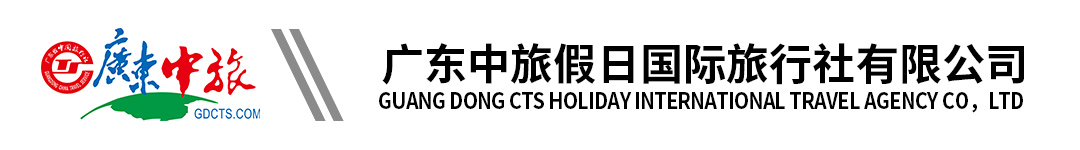 【至尊喀纳斯】新疆吐鲁番双飞8天｜可可托海｜五彩滩｜禾木｜喀纳斯｜S21沙漠公路｜天池｜吐鲁番｜观鱼台｜图瓦人家访行程单行程安排费用说明购物点其他说明产品编号HYXB-20220618A2出发地广东省-广州市目的地新疆维吾尔自治区-吐鲁番地区行程天数8去程交通飞机返程交通飞机参考航班广州-吐鲁番：AQ1281/06：15-13：40（经停西安）广州-吐鲁番：AQ1281/06：15-13：40（经停西安）广州-吐鲁番：AQ1281/06：15-13：40（经停西安）广州-吐鲁番：AQ1281/06：15-13：40（经停西安）广州-吐鲁番：AQ1281/06：15-13：40（经停西安）产品亮点品味疆遇风情品味疆遇风情品味疆遇风情品味疆遇风情品味疆遇风情天数行程详情用餐住宿D1广州-吐鲁番/乌鲁木齐（机场距市区约30-50Km，行驶时间40-60m）早餐：X     午餐：X     晚餐：X   乌昌豪华酒店：米东国际酒店/曦隆疆郡酒店/华东容锦（农校店）/昌吉华怡酒店/翼龙国际大酒店/乌市野马国际酒店/鼎福酒店/可風丽呈酒店/昌吉蓝泊湾酒店/华东·容锦国际酒店/昌吉好维佳/温德姆或不低于以上标准D2乌市-可可托海-北屯（行车约700Km，约9H）早餐：酒店含早     午餐：团餐     晚餐：团餐   北屯豪华酒店：得仁山花园酒店/湘溢海川酒店/迅豪酒店或不低于以上标准D3北屯-五彩滩-禾木 （行车约330Km，约7H  ）早餐：酒店含早     午餐：团餐     晚餐：团餐   禾木参考木屋：磊海山庄/御园山庄/和盛/图瓦居/遇见禾木/禾木雅舍/红树林/西雅客/禾花叶语木屋或不低于以上标准D4禾木-喀纳斯-观鱼台-图瓦人家访-贾登峪（行车约240Km，约5H）早餐：酒店含早     午餐：团餐     晚餐：团餐   贾登峪参考酒店：天缘酒店/仙峰酒店/城堡大酒店/农十师接待中心/峪源酒店/格林大酒店/圣灵湖酒店/友谊峰酒店/鸿福生态/北苑酒店或不低于以上标准D5贾登峪-S21沙漠公路-昌吉/乌市（行车约650Km / 约8H）早餐：酒店含早     午餐：团餐     晚餐：团餐   无D6昌吉-天池-昌吉/乌市（单程约120公里  行车时间约2.5H）早餐：酒店含早     午餐：团餐     晚餐：X   乌昌豪华酒店：米东国际酒店/曦隆疆郡酒店/华东容锦（农校店）/昌吉华怡酒店/翼龙国际大酒店/乌市野马国际酒店/鼎福酒店/可風丽呈酒店/昌吉蓝泊湾酒店/华东·容锦国际酒店/昌吉好维佳/温德姆或不低于以上标准D7昌吉-吐鲁番-火焰山-坎儿井（单程220公里，行车约3H）早餐：酒店含早     午餐：团餐     晚餐：X   乌昌豪华酒店：米东国际酒店/曦隆疆郡酒店/华东容锦（农校店）/昌吉华怡酒店/翼龙国际大酒店/乌市野马国际酒店/鼎福酒店/可風丽呈酒店/昌吉蓝泊湾酒店/华东·容锦国际酒店/昌吉好维佳/温德姆或不低于以上标准D8吐鲁番-广州早餐：酒店含早     午餐：X     晚餐：X   无费用包含1、【大交通】广州-吐鲁番/乌鲁木齐往返机票(不含机场建设费，机票燃油费)1、【大交通】广州-吐鲁番/乌鲁木齐往返机票(不含机场建设费，机票燃油费)1、【大交通】广州-吐鲁番/乌鲁木齐往返机票(不含机场建设费，机票燃油费)费用不包含1、合同未约定由组团社支付的费用（包括行程以外非合同约定活动项目所需的费用、游览过程中缆车索道游船费、自由活动期间发生的费用等）。1、合同未约定由组团社支付的费用（包括行程以外非合同约定活动项目所需的费用、游览过程中缆车索道游船费、自由活动期间发生的费用等）。1、合同未约定由组团社支付的费用（包括行程以外非合同约定活动项目所需的费用、游览过程中缆车索道游船费、自由活动期间发生的费用等）。项目类型描述停留时间参考价格丝路传奇/钰龙翔/久德玉器/红光山玉石/ 国石玉器五选二120 分钟预订须知一、报名参团须知，请认真阅读，并无异议后于指定位置签名确认：温馨提示1、各个景点、餐厅都会出现排队等侯现象，请您保持良好的出游心态，互相理解，互相尊重，有个愉快的旅程！保险信息特别提示：